                          2020-2021 EĞİTİM ÖĞRETİM YILI MAYIS VE HAZİRAN AYI AYLIK PLANI DEĞERLER EĞİTİMİ            İNGİLİZCE            İNGİLİZCE            İNGİLİZCEAYIN RENGİAYIN RENGİAYIN RAKAMIAYIN RAKAMIAYIN RAKAMIAYIN TÜRK BÜYÜĞÜAYIN TÜRK BÜYÜĞÜ*Kendini kontrol edebilme                           *ortak noktalarımız     *insan sevgisi*Proposition *Weeks of the day*Proposition *Weeks of the day*Proposition *Weeks of the day           KIRMIZI             SARI                           KIRMIZI             SARI                1-5 RAKAMI1-5 RAKAMI1-5 RAKAMI*FATİH SULTAN MEHMET *FATİH SULTAN MEHMET    MÜZİK ETKİNLİĞİ   MÜZİK ETKİNLİĞİ   MÜZİK ETKİNLİĞİOYUN ETKİNLİĞİOYUN ETKİNLİĞİOYUN ETKİNLİĞİOYUN ETKİNLİĞİTÜRKÇE DİL ETKİNLİĞİTÜRKÇE DİL ETKİNLİĞİTÜRKÇE DİL ETKİNLİĞİAKIL VE ZEKÂ*VAK VAK VAK* YARAMAZ FARECİK*RİTİM ÇALIŞMASI*ÇİLLİ BOM BOM*KÜÇÜK PARMAKLAR TAK TAK *MARAKASI SALLA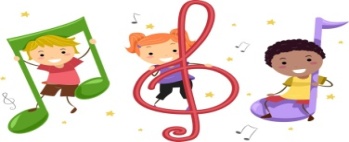 *VAK VAK VAK* YARAMAZ FARECİK*RİTİM ÇALIŞMASI*ÇİLLİ BOM BOM*KÜÇÜK PARMAKLAR TAK TAK *MARAKASI SALLA*VAK VAK VAK* YARAMAZ FARECİK*RİTİM ÇALIŞMASI*ÇİLLİ BOM BOM*KÜÇÜK PARMAKLAR TAK TAK *MARAKASI SALLA- EGLENCELİ OYUN -BAK YAP OYUNU-YIKILAN BARDAK OYUNU -GRUP OYUNU-HAFIZA OYUNU- STOP  OYUNU - SAYI ÇALIŞMASI- ÖRÜNTÜ OYUNUMUZ-PARKUR OYUNU-NEFES EGZERSİZİ  -OYUN ZAMANI  -EŞLİ DENGE OYUNU-DENGE OYUNU -GÜNÜN EGLENCELİ OYUNU-NEFES EGZERSİZİ-HEDEFE ATILAN TOPLAR-NESNE EŞLEŞTİRME DENGE KONTROL-TOP OYUNU-DİKKAT ODAKLAMA OYUNU- EGLENCELİ OYUN -BAK YAP OYUNU-YIKILAN BARDAK OYUNU -GRUP OYUNU-HAFIZA OYUNU- STOP  OYUNU - SAYI ÇALIŞMASI- ÖRÜNTÜ OYUNUMUZ-PARKUR OYUNU-NEFES EGZERSİZİ  -OYUN ZAMANI  -EŞLİ DENGE OYUNU-DENGE OYUNU -GÜNÜN EGLENCELİ OYUNU-NEFES EGZERSİZİ-HEDEFE ATILAN TOPLAR-NESNE EŞLEŞTİRME DENGE KONTROL-TOP OYUNU-DİKKAT ODAKLAMA OYUNU- EGLENCELİ OYUN -BAK YAP OYUNU-YIKILAN BARDAK OYUNU -GRUP OYUNU-HAFIZA OYUNU- STOP  OYUNU - SAYI ÇALIŞMASI- ÖRÜNTÜ OYUNUMUZ-PARKUR OYUNU-NEFES EGZERSİZİ  -OYUN ZAMANI  -EŞLİ DENGE OYUNU-DENGE OYUNU -GÜNÜN EGLENCELİ OYUNU-NEFES EGZERSİZİ-HEDEFE ATILAN TOPLAR-NESNE EŞLEŞTİRME DENGE KONTROL-TOP OYUNU-DİKKAT ODAKLAMA OYUNU- EGLENCELİ OYUN -BAK YAP OYUNU-YIKILAN BARDAK OYUNU -GRUP OYUNU-HAFIZA OYUNU- STOP  OYUNU - SAYI ÇALIŞMASI- ÖRÜNTÜ OYUNUMUZ-PARKUR OYUNU-NEFES EGZERSİZİ  -OYUN ZAMANI  -EŞLİ DENGE OYUNU-DENGE OYUNU -GÜNÜN EGLENCELİ OYUNU-NEFES EGZERSİZİ-HEDEFE ATILAN TOPLAR-NESNE EŞLEŞTİRME DENGE KONTROL-TOP OYUNU-DİKKAT ODAKLAMA OYUNU        HİKÂYE ETKİNLİKLERİPARMAK OYUNU  BİLMECE SAATİ    -DRAMA 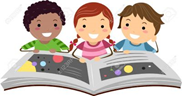         HİKÂYE ETKİNLİKLERİPARMAK OYUNU  BİLMECE SAATİ    -DRAMA         HİKÂYE ETKİNLİKLERİPARMAK OYUNU  BİLMECE SAATİ    -DRAMA -DİKKAT VE ODAKLAMA BECERİLERİ -ZEKARA- DİKKATLİ PUZZLE-RENK KODLAMA  - EŞLEŞTRİME -SAYI EŞLEŞTİRME -DİKKAT 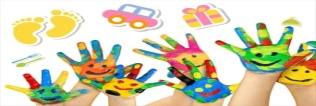 FEN VE DOĞAETKİNLİĞİFEN VE DOĞAETKİNLİĞİMONTESSORİ ETKİNLİĞİMONTESSORİ ETKİNLİĞİMONTESSORİ ETKİNLİĞİSANAT ETKİNLİĞİSANAT ETKİNLİĞİSANAT ETKİNLİĞİBELİRLİ GÜN VE HAFTALARBELİRLİ GÜN VE HAFTALARBELİRLİ GÜN VE HAFTALAR HAVANIN GÜCÜ DENEYİ-YÜKSELEN SU DENEYİ-BALONCUK DENEYİ-SUYUN ÜZERİNDE DÖNEN BALON DENEYİ 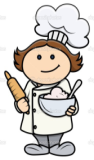 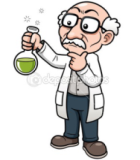  HAVANIN GÜCÜ DENEYİ-YÜKSELEN SU DENEYİ-BALONCUK DENEYİ-SUYUN ÜZERİNDE DÖNEN BALON DENEYİ -İNCE MOTOR BECERİLERİ  -DOKUN VE HİSSET -SEVİMLİ CİVCİVLER SOLUCAN PEŞİNDE  -MONTESSORİ EŞLEŞTİRME -AYNISI YAP-RENK EŞLEŞTRME  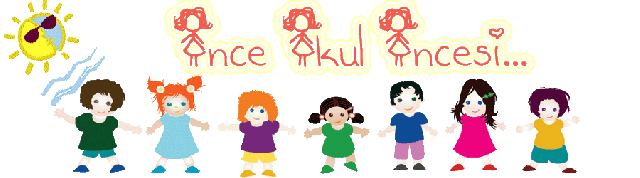 -İNCE MOTOR BECERİLERİ  -DOKUN VE HİSSET -SEVİMLİ CİVCİVLER SOLUCAN PEŞİNDE  -MONTESSORİ EŞLEŞTİRME -AYNISI YAP-RENK EŞLEŞTRME  -İNCE MOTOR BECERİLERİ  -DOKUN VE HİSSET -SEVİMLİ CİVCİVLER SOLUCAN PEŞİNDE  -MONTESSORİ EŞLEŞTİRME -AYNISI YAP-RENK EŞLEŞTRME  -BASKI ÇALIŞMASI  -SEVİMLİ FARE  - ÇİZGİ ÇALIŞMASI-ÇEVRE KORUMA HAFTASI -UÇURTMA  YAPIMI -KÜÇÜK KAPLUMBAĞA-KARPUZ YAPIMI -BABALAR GÜNÜ -BASKI ÇALIŞMASI  -SEVİMLİ FARE  - ÇİZGİ ÇALIŞMASI-ÇEVRE KORUMA HAFTASI -UÇURTMA  YAPIMI -KÜÇÜK KAPLUMBAĞA-KARPUZ YAPIMI -BABALAR GÜNÜ -BASKI ÇALIŞMASI  -SEVİMLİ FARE  - ÇİZGİ ÇALIŞMASI-ÇEVRE KORUMA HAFTASI -UÇURTMA  YAPIMI -KÜÇÜK KAPLUMBAĞA-KARPUZ YAPIMI -BABALAR GÜNÜ   -19 MAYIS GENÇLİK VE SPOR BAYRAMI -İSTANBU’LUN FETİHİ-ÇEVRE KORUMA HAFTASI -BABALAR GÜNÜ 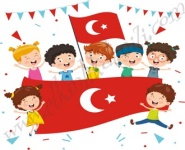   -19 MAYIS GENÇLİK VE SPOR BAYRAMI -İSTANBU’LUN FETİHİ-ÇEVRE KORUMA HAFTASI -BABALAR GÜNÜ   -19 MAYIS GENÇLİK VE SPOR BAYRAMI -İSTANBU’LUN FETİHİ-ÇEVRE KORUMA HAFTASI -BABALAR GÜNÜ DEĞERLİ VELİMİZ;SALI GÜNLERİMİZ, SAĞLIKLI YİYECEK PAYLAŞIM GÜNÜDÜR.(KURUYEMİŞ VEYA MEYVE)                                                                                                                                                            BİLGİNİZE SEVGİLERİMİZLE                                                                                                                                                                                          MELTEM GÖKGÖZDEĞERLİ VELİMİZ;SALI GÜNLERİMİZ, SAĞLIKLI YİYECEK PAYLAŞIM GÜNÜDÜR.(KURUYEMİŞ VEYA MEYVE)                                                                                                                                                            BİLGİNİZE SEVGİLERİMİZLE                                                                                                                                                                                          MELTEM GÖKGÖZDEĞERLİ VELİMİZ;SALI GÜNLERİMİZ, SAĞLIKLI YİYECEK PAYLAŞIM GÜNÜDÜR.(KURUYEMİŞ VEYA MEYVE)                                                                                                                                                            BİLGİNİZE SEVGİLERİMİZLE                                                                                                                                                                                          MELTEM GÖKGÖZDEĞERLİ VELİMİZ;SALI GÜNLERİMİZ, SAĞLIKLI YİYECEK PAYLAŞIM GÜNÜDÜR.(KURUYEMİŞ VEYA MEYVE)                                                                                                                                                            BİLGİNİZE SEVGİLERİMİZLE                                                                                                                                                                                          MELTEM GÖKGÖZDEĞERLİ VELİMİZ;SALI GÜNLERİMİZ, SAĞLIKLI YİYECEK PAYLAŞIM GÜNÜDÜR.(KURUYEMİŞ VEYA MEYVE)                                                                                                                                                            BİLGİNİZE SEVGİLERİMİZLE                                                                                                                                                                                          MELTEM GÖKGÖZDEĞERLİ VELİMİZ;SALI GÜNLERİMİZ, SAĞLIKLI YİYECEK PAYLAŞIM GÜNÜDÜR.(KURUYEMİŞ VEYA MEYVE)                                                                                                                                                            BİLGİNİZE SEVGİLERİMİZLE                                                                                                                                                                                          MELTEM GÖKGÖZDEĞERLİ VELİMİZ;SALI GÜNLERİMİZ, SAĞLIKLI YİYECEK PAYLAŞIM GÜNÜDÜR.(KURUYEMİŞ VEYA MEYVE)                                                                                                                                                            BİLGİNİZE SEVGİLERİMİZLE                                                                                                                                                                                          MELTEM GÖKGÖZDEĞERLİ VELİMİZ;SALI GÜNLERİMİZ, SAĞLIKLI YİYECEK PAYLAŞIM GÜNÜDÜR.(KURUYEMİŞ VEYA MEYVE)                                                                                                                                                            BİLGİNİZE SEVGİLERİMİZLE                                                                                                                                                                                          MELTEM GÖKGÖZDEĞERLİ VELİMİZ;SALI GÜNLERİMİZ, SAĞLIKLI YİYECEK PAYLAŞIM GÜNÜDÜR.(KURUYEMİŞ VEYA MEYVE)                                                                                                                                                            BİLGİNİZE SEVGİLERİMİZLE                                                                                                                                                                                          MELTEM GÖKGÖZDEĞERLİ VELİMİZ;SALI GÜNLERİMİZ, SAĞLIKLI YİYECEK PAYLAŞIM GÜNÜDÜR.(KURUYEMİŞ VEYA MEYVE)                                                                                                                                                            BİLGİNİZE SEVGİLERİMİZLE                                                                                                                                                                                          MELTEM GÖKGÖZDEĞERLİ VELİMİZ;SALI GÜNLERİMİZ, SAĞLIKLI YİYECEK PAYLAŞIM GÜNÜDÜR.(KURUYEMİŞ VEYA MEYVE)                                                                                                                                                            BİLGİNİZE SEVGİLERİMİZLE                                                                                                                                                                                          MELTEM GÖKGÖZ